2017-2018 EĞİTİM-ÖĞRETİM YILI 1. DÖNEM SONU İŞ VE İŞLEMLERİ İLE İLGİLİ YAPILMASI GEREKENLERİ BELİRTEN TALİMATNAMEDİR.Bütün not girişleri için son giriş tarihi ……………. Bu tarihe kadar e-okula bütün notları girilmelidir. Bu tarihten sonra e-okuldaki bütün notlarınız kilitlenecek, kontroller yapılacak ve karne basım işlemlerine başlanacaktır.Anaokulu öğretmenleri öğrencileri için e okul sistemi üzerinden “Anaokulu Gelişim Raporu” hazırlayacaklardır. Bunun için e-okula kişisel kullanıcı adı şifrelerini girerek aşağıdaki menü adımlarını izleyebilirler:Okul öncesi kurum işlemleri  Gelişim Raporu  Gelişim Raporu Girişi  Sınıfı/Şubesi  Gelişim Türü  Seç adımları takip edilir.Gelişim türünde ilgili alan seçilerek bilgi girişi yapılır ve her bir öğrenci için kaydet butonuna basılarak işlem tamamlanır.Sadece 4.sınıf öğretmeni birinci dönem yapmış olduğu bütün zorunlu ve seçmeli derslerin sınav notlarını eksiksiz e okula girilecektir. Eksik girilmiş sınav notu kalmayacaktır. (Sınava mazeretinden dolayı giremeyen öğrenciler bu maddeye tabi değildir.)Herhangi bir sebepten ötürü sınava girememiş öğrencilerin içinde mazereti geçerli kabul edilebilir öğrenci varsa, böyle öğrencileri sınav yapmak öğretmenin takdirine kalmıştır. Yapma hakkı olduğu gibi yapmama hakkı da bulunmaktadır.Rapor aldığı okul idaresi tarafından tespit edilmiş öğrencilerin sınavlarının yapılması zorunludur. Her öğretmen ilgili öğrencileri tespit edip sınavlarını yapmak zorundadır. Bunun için öğrencinin öğretmene gelerek “beni sınav yapın” demesine gerek yoktur. Eğer öğrencinin rapor alıp almadığı tespit edilmek isteniyorsa okul idaresine gelerek yardım istenilebilir.ilkokulda sadece 4.sınıf öğretmeni okul bilgisayarına şablon olarak atılmış olan “Yazılı Kağıtları Teslim Tutanağı” şablonunu bilgisayarda  doldurarak yazılı kağıtları ile birlikte ……….. tarihinde okul idaresine imza karşılığı teslim edecektir.Yazılı kağıdı teslim tutanağından iki nüsha çıkarılacaktır. İki nüshada okul idaresine imzalatıldıktan sonra bir nüshası öğretmende diğeri ise okul idaresi arşivinde saklanacaktır.Sınıfı bulunan bütün sınıf öğretmenleri her öğrencisi için ayrı ayrı “KARNE BİLGİLERİ ÖĞRETMEN GÖRÜŞÜ” yazacaktır.Bu görüşler öğretmenlerin dönem boyunca öğrencileri hakkında düşündükleri ile ilgilidir.Görüşleriniz öğrenci karnelerinde görünecektir. Bu sebeple görüşlerinizi yazarken yanlış anlaşılmalara meal verilmeyecek, hakaret, küfür, aşağılama, dalga geçme gibi unsurları içermeyecek şekilde olmamalıdır. Öğrencilere karne görüşlerini girmek için e okula kişisel kullanıcı adı ve şifrenizle giriş yaptıktan sonra aşağıda verilen menü adımlarını izlemeniz yeterli olacaktır:İlkokul-Ortaokul Kurum İşlemleri Not İşlemleri  Karne Bilgileri Öğretmen Görüşü  Sınıfı/Şubesi  Listele adımları izlenir.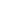 Yukarıdaki işlemler yapıldıktan sonra öğrenciler için tek tek görüşler yazılır ve “KAYDET” butonuna basılarak işlem tamamlanır.1-2-3-4 sınıflarda sınıf öğretmenleri bütün öğrenciler için girilen derslerde öğrencilerin davranış durumlarını belirtmek adına “DAVRANIŞ NOTLARI” girecektir. Davranış notlarını girmek için yine e okula kişisel kullanıcı adı ve şifrenizi girdikten sonra aşağıdaki menü adımlarını izlemeniz yeterli olacaktır:İlkokul-Ortaokul Kurum İşlemleri Not İşlemleri  Davranış Notları Sınıfı/Şubesi  Ders Seç adımları izlenir.Sınıf öğretmeni olduğunuz şubeye davranış notlarını girerken sistem tarafından sınıf öğretmeni olduğunuz tespit edilir ve işlemleriniz bu çerçevede yürütülür.Ders listesinde görünen bütün öğrencilere ayrı ayrı davranış notları verildikten sonra kaydet butonuna basılır. (Bu sayfadaki bilgilerin girilmesi uzun süreceğinden ve e-okulda zaman sınırlaması olduğundan kaydetme işlemi sık sık yapılmalıdır.)6-) E-Okul sistemi içerisinde Şube Rehber öğretmenlerince Sınıf Kitaplığı oluşturulduktan sonra her öğrencinin okumuş olduğu kitapların girilmesi, 7-) Karnelerin Ortalarına Okul Mührünün basılması, Davranış Çizelgeleri, Not Çizelgelerinin Branş öğretmenlerince mutlaka imzalanması, birer nüshalarının alınması. 8-)Sınıf ders defterlerinde eksik konu ya da imzaların tamamlanması. 9-)Mazeretleri nedeniyle okula gelmeyen derslere giremeyen öğrencilerin yazılı sınavlarının yapılarak notların okul idaresi ile işbirliği yapılarak girilmesi, 10-) 1. Dönem Mazeretsiz olarak yazılı ve uygulamalı sınavlara katılmayan öğrencilere; yazılı ve ders içi etkinlikler bölümlerine G(Girmedi) harfi yazılmalıdır. 11-)Öğrencilerden e-okulda dosya bilgilerinin tamamının titizlikle kontrol edilerek eksik ya da yanlışlıklar var ise şube rehber öğretmenleri tarafından doğru bir şekilde düzeltilerek doldurulması, 12-) Öğretmen nöbet defterinde imzası bulunmayan öğretmenlerin nöbetleri bulunan günleri imzalaması, 13-) Not girişlerinin tamamlanması 14-) Not çizelgelerinde eksik ve hatalı olanların düzeltilmesi, çıktısının alınarak imzalanması ve idareye teslim edilmesi, 15-) Tüm şube rehber öğretmenlerin okula gelerek karneleri imzalayıp okul idaresine teslim edeceklerdir. 16-) Tüm sınıf şube rehber öğretmenleri kendi sınıflarının karnelerini sınıfta vermek üzere okulda hazır bulunacaklardır. 17-)İlköğretim kurumları Yönetmeliğinin 53. Maddesine göre Teşekkür, Takdir, iftihar Belgesi gibi belgeler konusunda Sınıf Rehber Öğretmenleri tarafından öğrencilere gerekli rehberliğin yapılması, 18-)Öğretmen nöbet defterinde imzası bulunmayan öğretmenlerin nöbetleri bulunan günleri imzalaması, 19-) Verilen ders içi etkinlik ve proje notlarının değerlendirme ölçeklerinin 2 nüsha düzenlenerek 1 nüshasının okul idaresine teslim edilmesi, Ödüller ve ödüllerin verilmesi MADDE 53 – (1) İlkokul 4 üncü sınıf ile ortaokul ve imam-hatip ortaokullarının bütün sınıflarında puan ortalaması Türkçe dersinden 55.00, diğer derslerin her birinden 45.00 puandan aşağı olmamak şartı ile tüm derslerin dönem ağırlıklı puan ortalaması 70.00-84.99 olanlar "Teşekkür" EK-6, 85.00 puan ve yukarı olanlar "Takdir" EK-7 belgesi ile ödüllendirilir. (2) İlköğretim kurumlarının tüm sınıflarında derslerindeki başarı durumuna bakılmaksızın; a) Ulusal ve uluslararası yarışmalara katılarak ilk beş dereceye giren, b) Çeşitli sosyal, kültürel ve sanatsal etkinliklerde üstün başarı gösteren öğrenciler "İftihar Belgesi" EK-8 ile ödüllendirilir. c) İftihar Belgesi, ilkokullarda sınıf öğretmeninin teklifi ve okul yönetiminin kararı doğrultusunda, ortaokul ve imam-hatip ortaokullarında ise öğrenci davranışlarını değerlendirme kurulunca verilir. ç) İftihar Belgesi, e-Okul sisteminin ilgili bölümüne işlenir. İlkokullarda okul yönetiminin olur tarih ve sayısı, ortaokullarda ise Öğrenci Davranışları Değerlendirme Kurulunun toplantı tarih ve karar numarası belgenin tarih ve numarası olarak kabul edilir. (3) İftihar Belgesiyle ödüllendirilenler, özel olarak yapılacak bir toplantı veya törende diğer öğrencilere duyurulur. Bu öğrencilerin adları ve fotoğrafları okulun internet sayfasında yayınlanır ve uygun bir yere asılır. Teşekkür ve Takdir Belgesiyle ödüllendirilenlerin belgeleri, sınıf veya şube rehber öğretmeni tarafından karne ile birlikte öğrencilere verilir. 

OKU, YORUMLA ve PAYLAŞ ==>http://www.ogretmenlerhaber.com/ogretmenler-haber/ogretmenler-dikkat-1-donemin-sonunda-bunlari-yapmaniz-lazim-h11913.html

Öğretmenler Haber: Öğretmenlerin Haber, Bilgi ve Eğlence Sitesi